بسم الله الرحمن الرحيموزارة التربيـــة والتعليــم إدارة التخطيط والبحث التربويقسم البحـــث التربـــوي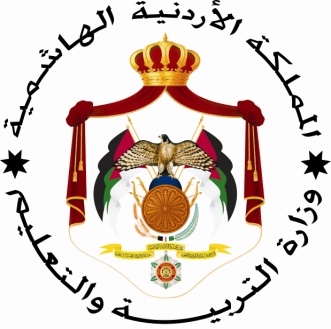 دراسة بعنوان:درجة رضا المراجعين (الموردون) لوزارة التربية والتعليم الخدمات المقدمة لهمالمقدمةتعتبر وزارة التربية والتعليم من أكثر المؤسسات الحكومية ارتباطا بالموردين، من خلال الخدمات التربوية والتعليمية التي تقدم مباشرة إلى الموردون، وهم مجموع من الشركات التي تتعامل مع الوزارة  .ومن منطلق الحرص على تقديم خدمات تتميز بالكفاءة والجودة تعتمد على مبدأ تبسيط الإجراءات في مركز الوزارة ، وبهدف تخفيف العبء الإداري وتيسير إنجاز المعاملات ، فقد حرصت وزارة التربية والتعليم على تطوير خدمة الجمهور وتنظيمه لتقوم على تقديم الخدمات من خلال تسهيل وإرشادهم في إنجاز المعاملات في أسرع وقت ممكن وضمن معايير الجودة في الإدارة الحديثة.أهمية الدراسة تكمن أهمية الدراسة من كونها تسعى لقياس درجة رضا الموردين لوزارة التربية والتعليم عن الخدمات المقدمة لهم، وبالتالي الكشف عن مواطن الضعف في الخدمات المقدمة لهم ونقاط القوة، بحيث يستفيد منها أصحاب القرار في إجراءات من شأنها الإسهام في زيادة رضا هؤلاء الموردين؛ وتحسين مستوى الخدمات المقدمة لهم.مشكلة الدراسة وأسئلتها:تتمثل مشكلة الدراسة في التعرف على درجة رضا الموردين عن الخدمات التي تقدمها لهم وزارة التربية والتعليم في مركز الوزارة.السؤال الأول: ما درجة رضا الموردين عن الخدمات المقدمة لهم من وزارة التربية والتعليم ؟السؤال الثاني: ما درجة رضا الموردين عن الخدمات المقدمة لهم من وزارة التربية والتعليم حسب المجالات التالية"المجال الاول :الاتصال والتواصل والشفافية مع الوزارةالمجال الثاني : المبادرة والاستجابة من قبل الموظفينالمجال الثالث : العطاءاتالمجال الرابع : اللوازم والاستلامالمجال الخامس : المستودعاتالسؤال الثالث : ما هي جدوى الاساليب والوسائل المستخدمة في التواصل مع موردي الوزارة؟السؤال الرابع : ما نسبة الموردين الذين واجهوا مشاكل في تعاملهم مع وزارة التربية والتعليم؟السؤال الخامس : ما نسبة الموردين الذين تقدموا بشكوى للجهات المعنية؟لقياس درجة رضا الموردين في وزارة التربية والتعليم تم بناء استبانة تتكون من خمسة مجالات :المجال الاول : الاتصال والتواصل والشفافية مع الوزارةالمجال الثاني: المبادرة والاستجابة من قبل الموظفينالمجال الثالث : العطاءاتالمجال الرابع : اللوازم والاستلامالمجال الخامس : المستودعاتوقد تم استخدام المعالجات الاحصائية لقياس رضا الموردين حيث استخدمت المتوسطات الحسابية والانحرافات المعيارية وقد تم استخدام معالج كرمباخ الفا.وللاجابة عن السؤال الأول: ما درجة رضا الموردين عن الخدمات المقدمة لهم من وزارة التربية والتعليم ؟بلغت درجة الرضا العام " 74% بمتوسط حسابي بلغ 3.7وقد تبين ان الوسط الحسابي الكلي والانحراف المعياري لتقديرات الموردين في فقرات الاستبانة جميعها كانا (3.69، 0.8) على التوالي محققة بذلك درجة رضا مقداره (74%)، وكانت تقديرات الموردين على الفقرات، كما يظهرها الجدول ، واقعة بين (5.6،2.0) وكان معامل الثبات يساوي (91%).السؤال الثاني :  ما درجة رضا الموردين عن الخدمات المقدمة لهم من وزارة التربية والتعليم حسب المجالات :جدول رقم(1) المجال الاول (الانصال والتواصل والشفافية مع الوزارة)حقق المجال الاول (الاتصال والتواصل والشفافية مع الوزارة) نسبة رضا وهي (71.6%)، وأعلى فقرة حققت الرضا " تتنوع قنوات الاتصال  بما يتلاءم مع خصوصية الموردين مما يسهل عملية المتابعة والتواصل "، وأقل رضا على فقرة " يتم تبادل الخبرات بين الوزارة والموردين ".جدول رقم(2) المجال الثاني (المبادرة والاستجابة من قبل الموظفين)وحقق المجال الثاني (المبادرة والاستجابة من قبل الموظفين) نسبة رضا وهي (74.3%)، وأعلى فقرة حققت الرضا " ينهي موظفو إدارة اللوازم والتزويد إجراءات الموردين بسرعة ومهارة."، وأقل رضا على فقرة " تعقد ورش عمل للموردين توضح فيها سبل الحصول على الخدمات التي تقدمها ".جدول رقم(3) المجال الثالث (العطاءات)وحقق المجال الثالث (العطاءات) نسبة رضا وهي (74.7%)، وأعلى فقرة حققت الرضا " تلتزم وزارة التربية والتعليم  ببنود الاتفاقيات  كافة المبرمة معها "، وأقل رضا على فقرة " يأخد موظفو الوزارة بالاعتبار  ظروف الموردين القاهرة في حالة التأخير عن التوريد في الموعد المقرر.".جدول رقم (4) المجال الرابع (اللوازم والاستلام)وحقق المجال الرابع (اللوازم والاستلام) نسبة رضا وهي (70.5%)، وأعلى فقرة حققت الرضا "الوثائق المطلوبه في معاملات التوريد واضحة ومعلن عنها. "، وأقل رضا على فقرة " وجود مندوب عن الشركة الموردة أثناء عملية الاستلام".جدول رقم(6) المجال الخامس (المستودعات)وحقق المجال الخامس (المستودعات) نسبة رضا وهي (76.3%)، وأعلى فقرة حققت الرضا " يتعاون أمين المستودع والموردين في رصد الكميات المسلمة. "، وأقل رضا على فقرة " يشكل عدم جاهزية موقع التسليم عقبة أمام الموردين.جدول رقم (6) الاساليب والوسائل المستخدمة في التواصلالسؤال الثالث : ما هي جدوى الاساليب والوسائل المستخدمة في التواصل مع موردي الوزارة؟كانت نسبة الرضا هي (76.3%)، وأعلى فقرة حققت الرضا " الاتصال بالهاتف وفقرة "اللقاءات المباشرة مع مسؤولي الوزارة . "، وأقل رضا على فقرة " وسائل التواصل الاجتماعي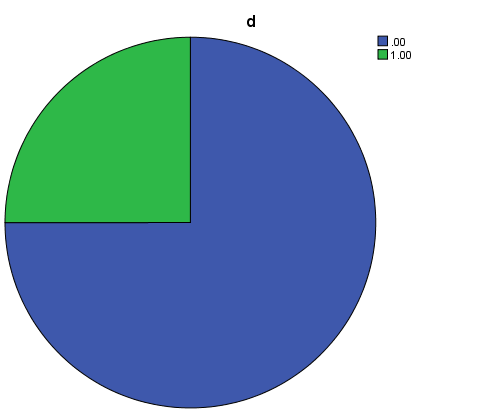 السؤال الرابع : ما نسبة الموردين الذين واجهوا مشاكل في تعاملهم مع وزارة التربية والتعليم؟كانت نسبة الموردين الذين واجهتهم مشكلة اثناء التعامل مع الوزارة" 24% من الموردين و72% منهم لم تواجههم مشكلة بالتعامل مع الوزارة.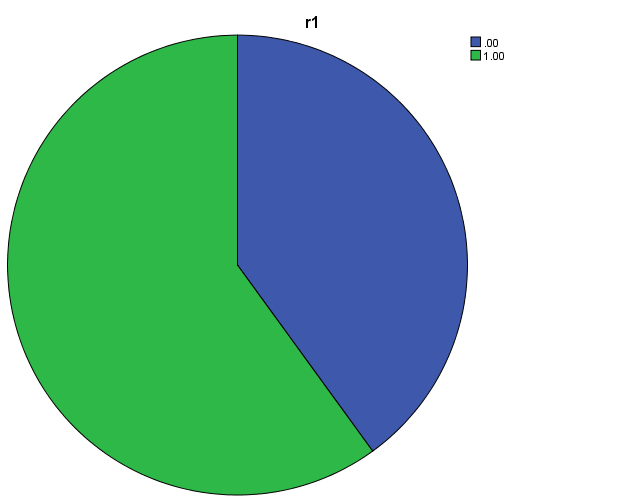 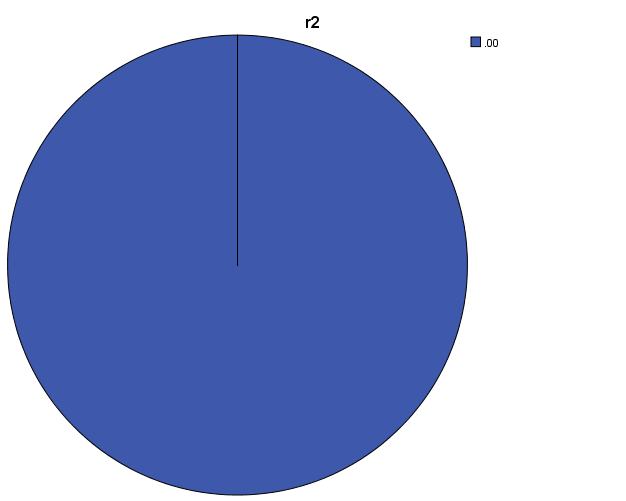 السؤال الخامس : ما نسبة الموردين الذين تقدموا بشكوى للجهات المعنية؟وبالنظر الى اجابات الموردين تبين ان 20% من الموردين الذين يتعاملون مع الوزارة قاموا بتقديم شكوى للجهة المعنية و60% من الموردين الذين تعرضوا للمشاكل تقدموا بشكوى للجهات المعنين .ومن الاقتراحات التي تقدم بها الموردون هي التعامل بثقة مع الموردونالتوصيات تبادل الخبرات بين الوزارة والموردينعقد ورش عمل للموردين توضح فيها سبل الحصول على الخدمات التي تقدمها الوزارةضرورة الاخذ بعين الاعتبار ظروف الموردين القاهرة في حالة التأخير عن التوريد في الموعد المحددوجود مندوبين عن الشركة اثناء عملية الاستلامفريق الاعدادفريق التحليل :ابراهيم فودهمجدي ابوليلىد. ياسر العمريياسر العتومإشراف ومتابعةمحمد السمورمدير العطاءاتإشراف ومتابعةد.يوسف ابو الشعرمدير البحث والتطوير التربوي اشراف عامحسين الشرعةمدير إدارة اللوازم والتزويد2017اشراف عامد. صالح الخلايلةمدير إدارة التخطيط والبحث التربوي2017Reliability StatisticsReliability StatisticsReliability StatisticsCronbach's AlphaCronbach's Alpha Based on Standardized ItemsN of Items.719.91436الاهمية النسبيةالوسط الحسابيالانحراف المعياريالفقرة81%4.0417.95458تتنوع قنوات الاتصال  بما يتلاءم مع خصوصية الموردين مما يسهل عملية المتابعة والتواصل.178%3.91671.05981تتسم قنوات الاتصال لدى الوزارة بالفعالية والكفاءة.264%3.20831.35066يمكنك التواصل بأعلى المستويات الإدارية والقيادية بالوزارة من خلال وسائل الاتصال المتاحة.378%3.91671.21285يوفر الموقع الإلكتروني للوزارة المعلومات اللازمة والضرورية عن العطاءات.460%3.00001.41421يتم تبادل الخبرات بين الوزارة والموردين.  568%3.41671.10007لدى الوزارة نظام الكتروني (gfmis) واضح وشامل لانجاز المعاملات6الاهمية النسبيةالمتوسط الحسابيالانحراف المعياريالفقرةالرقم45.6%2.2800.89069يتلقى الموردون رسائل شكر أو اعتذار على مبادراتهم من قبل الوزارة.770.4%3.52001.00499يستجيب موظفو الوزارة للمعلومات كافة المطلوبة لخدمتنا كموردين.884.0%4.20001.00000ينفذ موظفو الوزارة الشروط المتفق عليها مع الموردين بمنتهى الدقة969.6%3.4800.91833تقوم الوزارة بتيسر الإجراءات بيننا  كموردين.10108.8%5.44008.11932ينهي موظفو إدارة اللوازم والتزويد إجراءات الموردين بسرعة ومهارة.1143.2%2.16001.02794تعقد ورش عمل للموردين توضح فيها سبل الحصول على الخدمات التي تقدمها.1279.2%3.9600.93452يتمييز موظفو الوزارة بمعرفتهم وإلمامهم بواجباتهم الوظيفية.1393.6%4.6800.55678يتحلى موظفو الوزارة بالأخلاق الحميدة وحسن المعاملة وأدب التخاطب مع الموردين.14الاهمية النسبيةالوسط الحسابي الانحراف المعياريالفقرةالرقم77.4%3.86961.25424تقوم وزارة التربية والتعليم بمعاملة مورديها بعدآله دون تمييز1579.1%3.95651.02151محتويات وشروط دعوات العطاءات والمناقصات والمواصفات واضحة ومفهومة وتحقق التنافسية.1675.7%3.78261.31275قيمة نسخة دعوة العطاء تعد عادلة ومعقولة.1777.4%3.86961.42396الوقت المحدد لتقديم عروض العطاءات معلن وكافٍ.1877.4%3.86961.42396طريقة إيداع وفتح العروض شفافة وواضحة.1975.7%3.78261.08530توفر الوزارة فرص متكافئة في دراسة وإحالة المناقصات والعطاءات.2068.7%3.43481.27301طرائق ووسائل الإبلاغ بالإحالات المبدئية والنهائية ملائمة وتفي بالغرض.2182.6%4.1304.96786قرارات إلاحالة وأومر الشراء التي تصدر عن الوزارة واضحة ومحددة.2285.2%4.2609.75181تلتزم وزارة التربية والتعليم  ببنود الاتفاقيات  كافة المبرمة معها2376.5%3.82611.23038تمنح الوزارة الموردين المدة الزمنية الكافية التي تمكنهم من تنفيذ التزاماتهم وتوريد اللوازم المحالة عليهم بكفاءة وفعالية.2449.6%2.47831.16266يأخد موظفو الوزارة بالاعتبار  ظروف الموردين القاهرة في حالة التأخير عن التوريد في الموعد المقرر.2572.2%3.60871.07615تقوم الوزارة بتقييم واضح وموضوعي لحسن تنفيذ الموردين.26الاهمية النسبيةالوسط الحسابيالانحراف المعياريالفقرة65.2%3.25931.34715كفاية الوقت المستغرق في الاستلام الفني للوازم الموردة.2785.2%4.2593.71213الوثائق المطلوبه في معاملات التوريد واضحة ومعلن عنها.2871.1%3.55561.39596يتمتع أعضاء لجان الاستلام بالخبرة الفنية اللازمة.2967.4%3.37041.30526تلتزم لجان الاستلام  بالمدة المحددة في نظام اللوازم لاستلام المواد الموردة.3063.7%3.18521.49453وجود مندوب عن الشركة الموردة أثناء عملية الاستلام.31الاهمية النسبيةالوسط الحسابيالانحراف المعياريالفقرة77.8%3.8889.89156تلتزم الوزارة بتطبيق معايير الأمن والسلامة في مواقع استلام المواد التي تورَد.3282.2%4.1111.80064سرعة الإدخالات للمواد المقبولة والمستلمة.3385.9%4.2963.60858يتعاون أمين المستودع والموردين في رصد الكميات المسلمة.3476.3%3.81481.21012يبلغ المورد بقائمة المواد المرفوضة؛ من أجل سحبها من المستودعات بسرعة.3559.3%2.96301.12597يشكل عدم جاهزية موقع التسليم عقبة أمام الموردين.36الاهمية النسبيةالوسط الحسابيالانحراف المعياريالفقرة88.0%2.6400.56862الاتصال بالهاتف174.7%2.2400.77889الصحف اليومية288.0%2.6400.56862اللقاءات المباشرة مع مسؤولي الوزارة365.3%1.9600.78951الرسائل النصية478.7%2.3600.75719الموقع الإلكتروني للوزارة578.7%2.3600.75719البريد الإلكتروني661.3%1.8400.80000وسائل التواصل الاجتماعي7